А+та-аналар жиналысы:Баланың балабақшаға бейімделуі.Мақсаты:   Бала тәрбиесіндегі балабақша мен отбасы ынтымақтастығын нығайту. Балалардың мінез - құлқы, бейімі, қызығушылығы, мүмкіндігін т. б. тереңірек зерттеу. Ата - ана, бала, тәрбиеші үштігі арасында өзара сенім мен сыйластық орнауына ықпал ету.  Бала тәрбиесіндегі ата- ананың алатын орнының ерекше екендігін түсіндіру; Отбасы мүшелінің арсындағы бауырмалдық, қайырымдылық,достық қарым- қатынасты қалыптастыру;Жоспар1.  Кіріспе сөз2.  Тренинг: «Кел танысайық!»3. Балабақшаның күн тәртібі 4. Баланың балабақшаға бейімделуі (баяндама оқу).5. Ата-ана мен балаға байланысты ситуация шешу.6. Сұрақтарға жауап беру7. Ата-аналар комитетін сайлау.8. Сұрақ-жауап алмасу.9.  ҚорытындыТәрбиеші:               
 	Құрметті  ата - аналар! Сіздерді біздің балабақшада көргенімізге қуаныштымыз. Жел бесіктен, жер бесікке дейінгі адам өміріндегі тәрбиенің ұйытқысы ата - ана мен балабақша. Болашақ десек те, келешек десе де бала - ұрпақ деген мағынаны білдіреді.
Адамның өзге тіршілік иесінен айырмашылығы – дүниеге перзент әкелген соң, оның болашағын ойлау, адам етіп тәрбиелеу.
Бала тәрбиесі – бір отбасының ғана емес, бүкіл қоғамның мемлекеттік абыройлы міндеті. Кезінде Әл Фараби бабамыз «Ғылым емес, ең алдымен тәрбиеге көңіл бөлу керек, тәрбиесіз адамға ғылым баянды болмайды» - демеп пе еді. Осыған орай бүкіл ата - ана тәрбиеге бет бұруы керек. Ұрпақ тәрбиесіне мүдделі екендігін ата - аналар іс - жүзінде дәлелдеп отырулары тиіс. Міне осындай ынтымақ бірлігінде ғана ойдағыдай нәтиже берері ақиқат. Олай болса біз сіздермен ең алдымен танысып алайық.Тренинг: «Кел танысайық!»Ата-аналар шеңбер құрып тұрады. «Менің есімім .... мен ... анасымын (әкесімін). Өз баласы туралы айта кету. Сіздермен танысқаныма қуаныштымын»-деп жұмсақ ойыншықты  көрші тұрған ата-анаға беріп,  әр бір ата-ана өзін таныстырып шығады. Балабақшаның күн тәртібіБаланың балабақшаға бейімделуі (баяндама оқу), баланың бейімделуіне байланысты жүргізілетін іс-әрекет Баланың әлеуметтенуі қашан қайда басталады? Әрине бірінші отбасында және балабақшаға келгенде. Балабақшада таныс емес үлкен адамдармен, балалармен танысады,мінез құлық ережелері мен нормаларын меңгереді. Жаңа жағдайға бала қалай үйренеді? Өкінішке орай балабақшаға бейімделу көбінесе қиын және ауыр өтеді. Бала тамақ ішпейді, ұйықтамайды,балалармен және үлкен адамдармен араласудан бас тартады да, қоршаған ортаға деген қызығушылығы төмендейді, ойыншықтарды ойынға қатыстырмайды. Баланың балабақшаға қиын бейімделу себептері: -        Басқа  адамдармен бұрын қалып көрмегендіктен, -        Дәретке өзі отырып үйренбегендіктен. -        Кейбір  тағамдарды жеу дағдысы жоқ, мысалы қызылша, орамжапырақ, қатты тамақты шайнап үйренбеген (картоп, нан). -        Балабақшаға келген алғашқы күндері бала 2 сағатқа қалу керек. Көбінесе ата-аналар жұмыс тәртібін айтып, баланы күні бойы балабақшада қалдырады. Осының нәтижесінде күрделі және созылмалы мәселелер пайда болады. Ата-аналардың балаға эмоцияналдық әсері көбінесе жағдайды қиындатады. Әр отбасында бейімделудің үш түрі бар. -   жеңіл түрі- баланың мінез- құлығы 10-15 күнде қалпына келеді;  - орташа ауырлық бейімделу- 1 айдың ішінде; -   ауыр бейімделу- 2 айдан 6 айға дейін өтеді. Кей жағдайда 11-12 айға дейін.Қобалжулары қатты ата-аналардың балалары да балабақшаға қиын бейімделеді, өткені ата-анасының қобалжуын көріп, баланың қорқынышы ұлғая бастайды.  Осы кезде ата-аналар балаға көмек беруі керек. Ертеңгілік қоштасуды жеңілдету тәсілдері: -Баламен тез қоштасып үйреніңіз. Қоштасуды созбаңыз.  Бала сіздің қобалжығаныңызды көріп, тыныштануы ұзаққа созылады. -Балаңыз сізге сенсін десеңіз, балабақшаға әкеліп, көрінбей қашып кетпеңіз. -Балаңызға ұнайтын қоштасу рәсімін ойлап табыңыз және соны қатал ұстаныңыз. -Балабақшаға барғаны үшін жаңа ойыншық сатып алып, балаңызды алдарқатпаңыз. -Балаға анық түсінік беру керек. Бір рет болсын баланың дегенін істесеңіз әрі қарай баланы көндіру өте қиынға түседі. 2 -3 жастағы балалар үшін балабақшаға бейімделу күрделі құбылыс. Бейімделу уақытында баланың эмоциялық жағдайы көп өзгеріске түседі. Сондықтан кеңес береміз: -          Үйдегі жағдайды балаңыз келетін топтың күн режимімен бірдей етіп ұйымдастыруға жұмыстаныңыз. -          Балабақшаның тамақтану ас мәзірімен танысып баланың үйдегі тамақтануына балабақшада ішетін тамақтар түрін қосыңыз -          Үйдегі жағдайда баланың өзіне - өзі қызмет етудің алғы шарттарына үйрете беріңіз: жуыну, қолын сүрту, шешіну, өз бетімен тамақтану, тамақ ішкенде қасықты пайдалану, горшокқа сұрану. Киімдері міндетті түрде өзіне ыңғайлы болуы шарт: шалбар не болмаса шорты замоксыз, белдеушесіз. -          Баланың «социалдық көкжиегін» кеңейтіңіз, ауладағы өзімен құрдас балалармен көбірек ойнатыңыз, жолдастарына қонаққа барсын, әжесінде қонуға қалсын т.с.с. Осындай тәжірибе жинақтаған бала өз құрдастары мен үлкендер арасында тез үйренісіп, тіл табысатын болады. -          Баламен жағымды эмоционалдық жағдайлар жасау қажет, ол көбіне ата – ана жағынан болуы қажет, балабақша туралы, оның өзіне  керектігін түсіндіріп балаңызды сүйіп, аймалап, жиі оған өз  мейіріміңізді көрсетіңіз. Есіңізде болсын Сіз көбірек осындай жылылық білдірсеңіз Сіздің балаңыз балабақшаға тез бейімделеді. Балаңыздың көзінше балабақша туралы өзіңізді толғандыратын мәселені айтудан аулақ болыңыз. -          Жоспарлаңыз, балабақшаға бірінші келген мезгілінде балаңызды бірінші күні – ақ күн ұзағына қалдырмауды. Балабақшаға жаңадан келген балалар алғашқы аптада 3 – 4 сағат, одан әрі түске дейін, айдың аяғына таман егер тәрбиеші кеңес берсе күні бойына қалдырылады. -          Кейбір балалар үшін аптаның ортасында жүйкесін тоздырмау үшін «демалыс» алуға болады. -          Бейімделу мерзімінде үйде демалыс кезінде баламен көп шұғылдануды қажет етеді, серуен жасау, күн режимін сақтау, эмоциялық жүктемесін түсіру қажет. Егер Сіздің балаңыз көпшіл, өз жақындарыңыз бен бірге бөтен адамдарды жатырқамаса, ойын кезінде өздігімен ойнай білсе, мінезі ашық, өз құрдастарымен мейрімді болса балабақшаға келген күннен бастап – ақ үйреніп кететіне сеніңіз. Баланың балабақшаға барлық бейімделу уақытында психологпен балабақшаның медика – педагогикалық қызметі бақылауға алады. Соған байланысты балалардың бейімделуіне көз жүгіртіп шығайық. (Бейімделуге байланысты слайд көрсету)Ата-ана мен балаға байланысты жағдаяттарды шешу.Үрленген шардың ішінде жағдаяттар жазылған. Сіздер сол шарды жарып, ішіндегі жағдайды оқып, сол жағдайдан шығу жолдарын ұсыныңыздар.  1. Сіз балаңызбен саябақта қыдырып жүріп, өсіп тұрған әдемі гүлдердің біреуін жұлып алдыңыз. Сол кезде балаңыз сізге: «Ана, ол гүлді неге жүлып алдың? олай жасауға болмайды ғой»-деген сөзін естігенде сіз не істейсіз? Балаға қандай жауап қайтарасыз? 2. Сіз балаңызбен аулаға серуендеп, балаңызбен ойнап келуге шықтыңыз. Ойын алаңында сіздің балаңызбен тектес жасар балалар ойнап жүр. Сіздің балаңыз да сол балалардың қастарына ойнауға барды. Бірақ басқа балалар сіздің балаңызды ойынға қоспай тұр. Ал сіздің балаңыз мұңайып, жылап тұр. Сол кезде сіз қандай әрекет етер едіңіз?Ата-аналардың жауабы. Барлықтарыңыз білесіздер біз балабақшада бір тәрбие берсек, үйде бала басқа тәрбие алады. Сондықтан да, үйдегі тәрбие мен балабақшадағы тәрбиені ұштастыру үшін біз сіздерден мына сұрақтарға жауап берулеріңізді сұраймыз.Ол үшін нөмірленген асықтарды сіздер таңдайсыздар, сол нөмірдің сәйкесінше сіздерге сұрақтар қойылады. 1.Егер балаңыз балабақшаға келгісі келмесе, қандай амалдар қолданасыз?2. Балаңызға жиі-жиі ертегі айтып бересіз бе?3.Балаңызбен қандай ойындар ойнайсыз?4.Теледидардан балаларға арналған қандай бағдарламаларды қарайсыздар?5.Өзіңіздің балалық шағыңыз туралы балаңызға айтасыз ба?6. Баламен қандай тілде сөйлесесіз?7.Өзіңіздің бала кезіңіздегі тәрбие мен қазіргі кездің тәрбиесінің айырмашылығы бар ма? Қандай?8.Бала тәрбиесінде сізге кездескен қиыншылықтар, оны шешудің жолы қандай?9.Балаңыздың денсаулығына қалай көңіл бөлесіз?10.Балаға ойыншық алғанда ойланып аласыз ба, әлде кез кеген ойыншықты ала бересіз бе? Өте жақсы. 	Ата –аналар комитетін сайлау.Сұрақ – жауап алмасу.Ата-аналар жиналыстан алған әсерін білдіруде.Өмірдің өтпелі қиын кезеңінде ұл - қыздарымыздың саналы тәрбие мен нақты білім алуларына күш салайық. Балаға жауапкершілікпен қарап, оқыту мен адамгершілікке тәрбиелеуде отбасының басым рөлін мойындап, бірлесе, ынтымақтаса әрекет етуіміз қажет деп бүгінгі жиналысымызды аяқтағалы отырмыз.Төрайымы:Жайлаубай НұрсәулеКомитет мүшелері:Нүсіпбек бахаргүл 	Талқыланатын сұрақтар. -балабақша ережесі-ата-аналар мәліметін толтыру-тест тарату «кел танысайық»-ертеңгіліктер туралы айту-төлемді уақытында төлеу-тазалық сақтау-ойыншықтар әкелмеу1.Егер балаңыз балабақшаға келгісі келмесе, қандай амалдар қолданасыз?2. Балаңызға жиі-жиі ертегі айтып бересіз бе?3.Балаңызбен қандай ойындар ойнайсыз?4.Теледидардан балаларға арналған қандай бағдарламаларды қарайсыздар?5.Өзіңіздің балалық шағыңыз туралы балаңызға айтасыз ба?6. Баламен қандай тілде сөйлесесіз?7.Өзіңіздің бала кезіңіздегі тәрбие мен қазіргі кездің тәрбиесінің айырмашылығы бар ма? Қандай?8.Бала тәрбиесінде сізге кездескен қиыншылықтар, оны шешудің жолы қандай?9.Балаңыздың денсаулығына қалай көңіл бөлесіз?10.Балаға ойыншық алғанда ойланып аласыз ба, әлде кез кеген ойыншықты ала бересіз бе? 1. Сіз балаңызбен саябақта қыдырып жүріп, өсіп тұрған әдемі гүлдердің біреуін жұлып алдыңыз. Сол кезде балаңыз сізге: «Ана, ол гүлді неге жүлып алдың? олай жасауға болмайды ғой»-деген сөзін естігенде сіз не істейсіз? Балаға қандай жауап қайтарасыз? 2. Сіз балаңызбен аулаға серуендеп, балаңызбен ойнап келуге шықтыңыз. Ойын алаңында сіздің балаңызбен тектес жасар балалар ойнап жүр. Сіздің балаңыз да сол балалардың қастарына ойнауға барды. Бірақ басқа балалар сіздің балаңызды ойынға қоспай тұр. Ал сіздің балаңыз мұңайып, жылап тұр. Сол кезде сіз қандай әрекет етер едіңіз?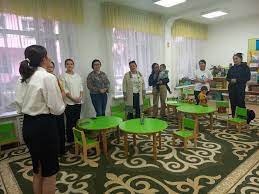 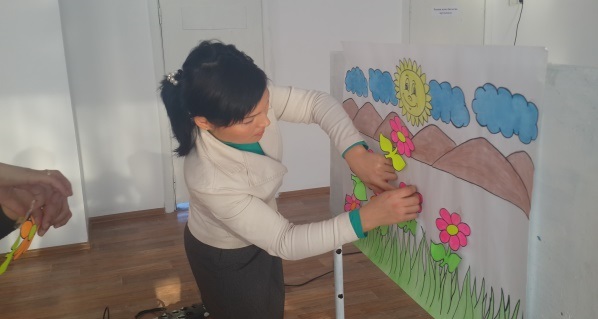                                                           «Кел танысайық»Мақсаты: қазіргі кездегі баланың дамуына, жеке тұлға болып қалыптасуына ата-ана тәрбиесінің әдіс-тәсілдерін жетілдіре отырып, қарым-қатынас орнату.Әдіс-тәсілдер: Сұрақ-жауап, жаттығу.Тренинг барысы:Баланы жастан бақпасаң,Жамандықтан қақпасаң,Қадірден жұрдай қасқа боп,Кешкенің өмір босқа тек,- дегендей, баланың ыстық-суығына күймейтін, жақсылығына сүйінбейтін ата-ана жоқ шығар. Бүгінгі ұл - ертеңгі әке, ол қарап өседі. Бүгінгі қыз - ертеңгі ана, ол шешеге қарап өседі, бойын түзейді. Балаға білім, тәрбие беруде басты тұлға ұстаз болса, оны жалғастырушы, демеуші - ата - ана.«Танысу» жаттығуы.Әрбір ата - ана өз есімін айтып, есімінің бірінші әрпіне өзінің бойындағы үш қасиетін айтады. Мысалы менің есімім Ақелік - ақылды, арманшыл, адамгершілігім мол. Шеңбер бойымен тренингке қатысушылар өздерін таныстырып өтеді.Осы аталып кеткен бойларыңыздағы қасиеттеріңізді естеріңізден шығармауларыңызды сұраймын.«Қызықты сұрақтар» жаттығуы.Сіздерге допты беру арқылы сұрақтар қоямын. Соларға жауап берулеріңізді сұраймын.- Балаңыздың туған күні?- Тәрбиешінің толық аты - жөні?- Балаңыз қандай өлшемді аяқ киім киеді?- Балаңыздың сүйікті асы?- Балаңыз қандай түсті жақсы көреді?Балаңызды еркелетіп қандай сөз айтасыз?- Балаңыз сізді ренжіткенде, ең алдымен қандай сөз аузыңызға түседі?«Жалпылау» жаттығуы.Қимыл - қозғалыс арқылы жауап беру.- «иә» десеңіздер - қолдарыңызды шапалақтаңыз.- «жоқ» десеңіздер - аяқтарыңызды тарсылдатыңыздар.1) Газет бетіндегі мақалалардан, теледидардағы бағдарламалардан тәрбиеге байланысты сұрақтарды тыңдап, қарап жүресіз бе?2) Балаға тәрбие беру кезінде үйде ата - ана бірдей ықпал жасай ма?- егер «жанұя» десеңіздер жымиыңыз.- егер «қоршаған орта, қоғам» десеңіздер қолды алдымызға созамыз.3) Бала тәрбиелеу жауапкершілігі кімде деп ойлайсыз?- егер «әке» десеңіздер, қолды алдымызға созамыз.- егер «шеше» десеңіздер, жымиыңыз.- егер «екеуі» десеңіздер, қолдарыңызды шапалақтаңыз.«Ормандағы нөсер» жаттығуы.Қанекей барлығымыз тығыз шеңбер бойына тұрамыз. Өздеріңізді орманда қалып қойдық деп елестетіңіздер. Ауа райы өте тамаша, күн шуағын шашып тұр, өте ыстық қапырық. Кенет жеңіл самал жел тұрды. Алдарыңызда тұрған адамның арқасына қолыңызды тигізіңіз де, жеңіл қимылдар жасаңыздар. Жел үдей түсті - арқаға түскен қысымды күшейтеміз. Дауыл басталды арқаға қолды шеңбер бойымен дөңгелете жүргіземіз. Сосын ұсақ жауын басталды - жеңіл соққылар. Кенеттен нөсер басталды - саусақтармен жоғары - төмен қозғалыстар жасау. Найзағай жарқылдады - барлық саусақпен қатты соққылар жасаймыз. Тағыда нөсер, дауыл, қатты жел. Нөсер біртіндеп басыла бастайды. Табиғат толық тынышталды. Қайтадан жарқырап күн шықты.Ата - ана көз қуаныш,Алдына алған еркесі.Көңіліне көп жұбаныш,Гүлденіп ой - өлкесі,- деп Абай атамыз ата - ананың қуанышы, гүлденген үміт – арманы тек перзент сүю, оны тәрбиелеу екендігін айтқысы келген екен.Ендеше, ата - аналар қолымыздағы алтынымызды жақсылап тәрбиелейік және біздер олардың ең басты үлгі болар бейнесі екенімізді ұмытпайық.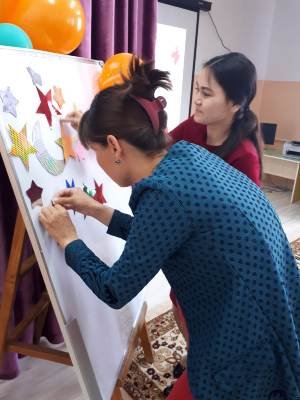 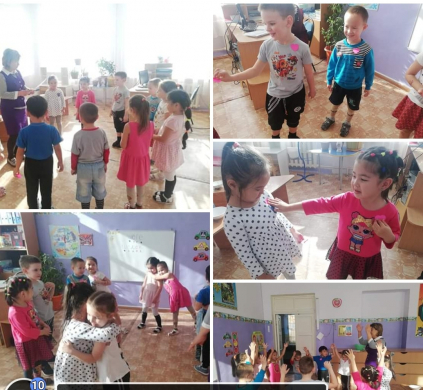 «Айгөлек» шағын орталығыЕртеңгілік:«Алтын –күз !»Мақсаты:Күз мезгілінің ерекшеліктерін ұғындыру. Күз өнімдерімен таныстыру, олардың ағзаға пайдасын түсіндіру. Мерекелік көңіл – күй орнату. Балаларды ән салуға, би билеуге, түрлі іс — әрекеттерге тарту, бейімділіктерін арттыру. Шығармашылық ой — қиялдарының дамуына ықпал ету. Ата — аналар қауымымен тығыз қарым – қатынас қалыптастыру.Жүргізуші: Армысыздар,халайық,                       Бармысыздар ,халайық!                        Күзгі  тойды жұп жазбай,                       Бірге қарсы алайық!Сәлеметсіздерме, құрметті ата — аналар, қонақтар! Бүгінгі біздің жыл мезгіліндегі ең тамаша «Алтын күз!» атты ертеңгілігімізге қош келдіңіздер! «Айгөлек» шағын орталығының бүлдіршіндерін қарсы алыңыздар! (Әдемі сазды әуен ойналып тұрады. Жапырақтар биін билеп балалар келеді. Би аяқталған соң өз орындықтарына жайғасады.)Ән: «Алтын күз»Ортаға жемістер мен көкіністер шығып өздері туралы тақпақтар айтып береді:Жансұлу:Дөп дөнгелек сап-сары,Ішінде бар дәні.Қызығасын көріп,Менің атым өрік.Елдар:Пісіп тұрған алмамын,Тамсандырар бал дәмім.Жерге сілкіп түсірме,Ісіп кетер маңдайым.АйманӨсіретін бойыңды,Дамытатын ойыңды.Қоянға да азықпыз,Сәбіздерміз, тәттіміз.Кенесары:Асханадан шықпаймын,Атым пияз, бұқпаймын.Көзден жасты шығарам,Тұмаудан бірақ, сақтаймын.Балнұр:Картоп біздің атымыз,Жер астында жатырмыз.Бір тамырдан тараған,Ағайынбыз бәрімізЖүргізуші: Бүгін мейрам,бүгін той                     Қуанышты күн біліп қой                     Күзгі бақтай сыңғырлап                     Алақанды соғып қой деп, — биімен ортаға ұлдарды  шақырамыз.Би: «Кап кап –тук тук»Жарайсыңдар балалар  бір тынығып алдық.Балалар «Алтын күз»мерекесіне  жиналдық.Ата –аналарымызда  келді.Бірақ бізде кім жетіспейді.Сендер білесіңдерме ол кім?Балалар : Ол күз ханшайымы.Жүргізуші: Ендеше  күз ханшайымын шақырайық.(Сиқырлы әуен ойнайды. Балалар тыңдайды. «Күз ханшайымы» кіріп келеді.)Күз ханшайымы: Береке бақ дарыған,                                 Жомарт көңіл жарқын күз.                                 Сары алтынға малынған,                                 Мен Күз ханшайымымын,                                 Сендерді көргеніме өте қуаныштымын!— Баршаңызды алтын күз мерекесімен құттықтаймыз! Күз бақыт, береке әкелсің!Күз ханшайымы: Сәлеметсіңдерме, балалар!Балалар: Сәлеметсізбе, «Күз ханшайымы»Күз ханшайымы: Балалар, сендер менің күз мезгілі екенімді қайдан біліп қойдыңдар?Балалар: Сары жапырақтарыңыздан.Жүргізуші: — Қош келдіңіз, «Күз ханшайымы», төрлетіңіз! Бүгінгі мерекеміздің қонағы бол, балалардың өнерін тамашалайық.Ендеше біздің  балаларымыздың аналары жасаған күздік киім үлгілерін  тамашалайық.Қарсы алыңыздар!Ойын: «Дәмін ажырат».Ойынның шарты: Бізге екі бала қажет, олардың көздерін орамалмен байлап, мына тұрған ыдыстағы жеміс пен көкөністі қолдарымен ұстап, дәмін татып анықтаулары қажет.Күз ханшайымы: Жарайсыңдар балалар, өте дәм сезгіш екенсіңдер.Жүргізуші: Балалар, күздің алып келген көкөніс, жемісі дәмді ме екен?Балалар: Иә, өте дәмді.Жүргізуші: Балабақша бағында,        Сайраңдаймыз жанында.        Нақ өзіндей бүлдіршін,        Көп достардың жанында,- деп, біздің кішкентай биші қыздарымызды «Жапырақтар»  биін қарсы алыңыздар.Би: «Жапырақтар.»Жүргізуші: Жарайсындар, балалар! Күз ханшайымы біздің балалардың өнерлері әлі біткен жоқ. Жүргізуші: Балалар, күз ханшаймының сиқырлы орамалы бар,ол сонымен ойын ойнағысы келеді, ойнағыларың келеме?Ойын: «Сиқырлы орамал»Қане, шеңбер құрайық,Билеп-билеп алайық.Шыр етіп айналып, Теріс қарап отырайық.(Балалар теріс қарап тұрғанда күз ханшайымы ортаға орамал жабылған себетті қояды.)Күз ханшайымы:Ал балалар енді бұрылып қарайық.Орамалды ашайық,Астында не, қарайық?Бұл не?Себет қой!Себеттің бетін жапырақтар жауып тұрады.Екінші рет ойналғанда, себеттің ішінде алмалар болады. Бұл күздің сыйы, байлығы деп алмаларды балаларға үлестіреді. Балалар алғыстарын айтады.Күз ханшайымы: Қандай керемет шеттеріңнен өнерлі екенсіңдер. Ендеше мені басқа балалар күтіп жатыр. Сау болыңдар балалар!(Күз кетеді)Балалар: Күз ханшайымымен қоштасады.Жүргізуші: Осымен «Айгөлек» шағын орталығының  «Алтын күз» атты ертеңгіліміз аяқталды. Күзге айтарымыз, берер сыйы жылдан жылға көп болсын. Елімізде тыныштық, береке болсын! Сау болыңыздар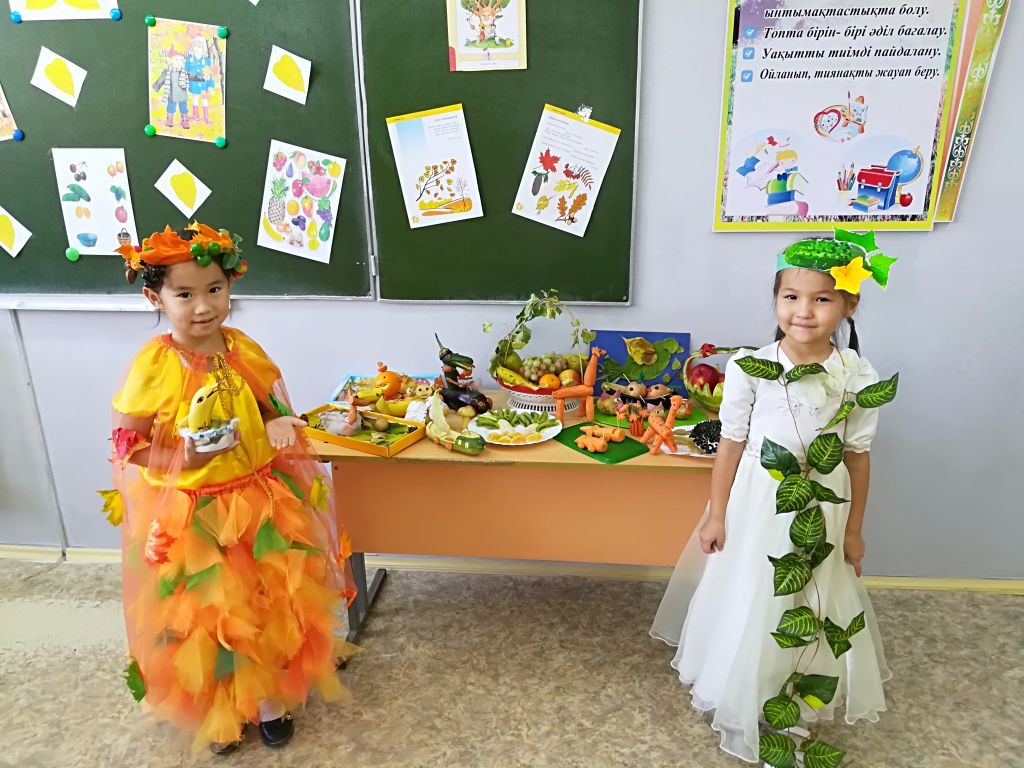 Р\с Өткізілетін     іс- әрекеттерӨткізілу уақыты1«Сәлеметсіңдер ме, балалар!»Таңертеңгілік қабылдау08.00-08.302Таңертеңгілік жаттығу08.40-08.503«Ас-адамның арқауы»Таңғы ас09.00-09.15                                                                                                                                                                                                                                          4«Ойнайық та, ойлайық!»Ұйымдастырылған  оқу әрекеті09.15-09.505«Табиғат аясында»Серуенге  дайындық. Серуен. Серуеннен қайту. Гигиеналық және шынықтыру шаралары 09.50-11.306«Ас адамның арқауы» Түскі ас11.50-12.307«Тәтті ұйқы»Гигиеналық шаралар.Түскі ұйқыға жатқызу. Ұйқы12.30-15.008«Ұйқымызды ашайық!»Ұйқыдан ояну.Шынықтыру және гигиеналық шаралар15.00-15.309«Алақай! ойын!»Сюжетті рөлдік, шығармашылық, дидактикалық ойындар. Серуенге  дайындық. Серуен. Серуеннен қайту. Гигиеналық және шынықтыру шаралары15.30-16.1016.40-18.0010«Ас дәмді болсын!» Кешкі ас.16.10-16.4011«Ертеңге дейін....»Кешкі серуенге әзірлік. Серуен.Ата-аналармен  қарым-қатнас.Еркін ойын18.00-18.30